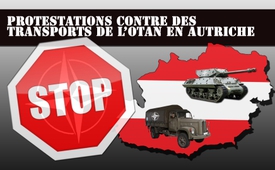 Protestations contre des transports de l’OTAN en Autriche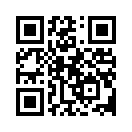 En Autriche, le 6 juin 2017, le comité partisan de la sortie de l’UE a adressé une lettre ouverte de protestation au gouvernement fédéral autrichien ainsi qu’à l’ambassadeur de la Fédération de Russie et à des milliers de journalistes en Autriche et à l’étranger. Ces protestations visent les troupes américaines et britanniques ainsi que les transports de chars à travers l’Autriche en vue de manœuvres militaires sous commandement américain, près de la frontière russe.En Autriche, le 6 juin 2017, le comité partisan de la sortie de l’UE a adressé une lettre ouverte de protestation au gouvernement fédéral autrichien ainsi qu’à l’ambassadeur de la Fédération de Russie et à des milliers de journalistes en Autriche et à l’étranger. Ces protestations visent les troupes américaines et britanniques ainsi que les transports de chars à travers l’Autriche en vue de manœuvres militaires sous commandement américain, près de la frontière russe. A ce sujet nous faisons également référence à notre émission « Transports de troupes à travers l’Autriche ». Les raisons de la protestation en Autriche sont les transports militaires qui constituent un grave mépris de la neutralité autrichienne et du droit international. Et du point de vue de la Russie l’Autriche passe du statut de médiateur à celui d’Etat ennemi ; de plus elle joue avec le feu en raison de la provocation militaire à la porte de la Russie. Le comité partisan de la sortie de l’UE note que l’Autriche n’aurait pas autorisé une telle chose si elle n’était pas membre de l’UE et demande que les membres de l’OTAN interrompent leurs actions militaires sur le territoire autrichien.de rok.Sources:www.heimat-und-umwelt.at/uploads/pdfs/Wegwarte_2017-05.pdfCela pourrait aussi vous intéresser:#OTAN - www.kla.tv/OTANKla.TV – Des nouvelles alternatives... libres – indépendantes – non censurées...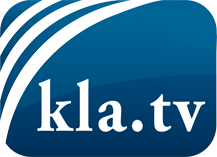 ce que les médias ne devraient pas dissimuler...peu entendu, du peuple pour le peuple...des informations régulières sur www.kla.tv/frÇa vaut la peine de rester avec nous! Vous pouvez vous abonner gratuitement à notre newsletter: www.kla.tv/abo-frAvis de sécurité:Les contre voix sont malheureusement de plus en plus censurées et réprimées. Tant que nous ne nous orientons pas en fonction des intérêts et des idéologies de la système presse, nous devons toujours nous attendre à ce que des prétextes soient recherchés pour bloquer ou supprimer Kla.TV.Alors mettez-vous dès aujourd’hui en réseau en dehors d’internet!
Cliquez ici: www.kla.tv/vernetzung&lang=frLicence:    Licence Creative Commons avec attribution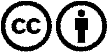 Il est permis de diffuser et d’utiliser notre matériel avec l’attribution! Toutefois, le matériel ne peut pas être utilisé hors contexte.
Cependant pour les institutions financées avec la redevance audio-visuelle, ceci n’est autorisé qu’avec notre accord. Des infractions peuvent entraîner des poursuites.